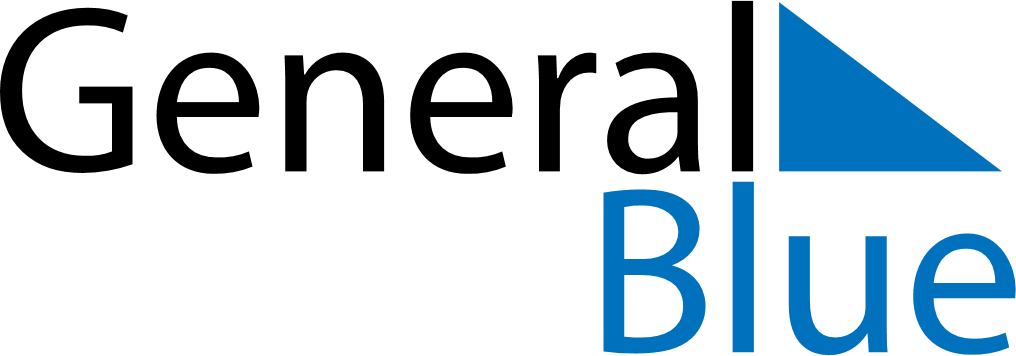 June 2024June 2024June 2024June 2024June 2024June 2024June 2024Toodyay, Western Australia, AustraliaToodyay, Western Australia, AustraliaToodyay, Western Australia, AustraliaToodyay, Western Australia, AustraliaToodyay, Western Australia, AustraliaToodyay, Western Australia, AustraliaToodyay, Western Australia, AustraliaSundayMondayMondayTuesdayWednesdayThursdayFridaySaturday1Sunrise: 7:05 AMSunset: 5:18 PMDaylight: 10 hours and 13 minutes.23345678Sunrise: 7:05 AMSunset: 5:18 PMDaylight: 10 hours and 12 minutes.Sunrise: 7:06 AMSunset: 5:18 PMDaylight: 10 hours and 11 minutes.Sunrise: 7:06 AMSunset: 5:18 PMDaylight: 10 hours and 11 minutes.Sunrise: 7:06 AMSunset: 5:18 PMDaylight: 10 hours and 11 minutes.Sunrise: 7:07 AMSunset: 5:17 PMDaylight: 10 hours and 10 minutes.Sunrise: 7:07 AMSunset: 5:17 PMDaylight: 10 hours and 9 minutes.Sunrise: 7:08 AMSunset: 5:17 PMDaylight: 10 hours and 9 minutes.Sunrise: 7:08 AMSunset: 5:17 PMDaylight: 10 hours and 8 minutes.910101112131415Sunrise: 7:09 AMSunset: 5:17 PMDaylight: 10 hours and 8 minutes.Sunrise: 7:09 AMSunset: 5:17 PMDaylight: 10 hours and 7 minutes.Sunrise: 7:09 AMSunset: 5:17 PMDaylight: 10 hours and 7 minutes.Sunrise: 7:10 AMSunset: 5:17 PMDaylight: 10 hours and 7 minutes.Sunrise: 7:10 AMSunset: 5:17 PMDaylight: 10 hours and 6 minutes.Sunrise: 7:10 AMSunset: 5:17 PMDaylight: 10 hours and 6 minutes.Sunrise: 7:11 AMSunset: 5:17 PMDaylight: 10 hours and 6 minutes.Sunrise: 7:11 AMSunset: 5:17 PMDaylight: 10 hours and 6 minutes.1617171819202122Sunrise: 7:11 AMSunset: 5:17 PMDaylight: 10 hours and 5 minutes.Sunrise: 7:12 AMSunset: 5:17 PMDaylight: 10 hours and 5 minutes.Sunrise: 7:12 AMSunset: 5:17 PMDaylight: 10 hours and 5 minutes.Sunrise: 7:12 AMSunset: 5:18 PMDaylight: 10 hours and 5 minutes.Sunrise: 7:12 AMSunset: 5:18 PMDaylight: 10 hours and 5 minutes.Sunrise: 7:13 AMSunset: 5:18 PMDaylight: 10 hours and 5 minutes.Sunrise: 7:13 AMSunset: 5:18 PMDaylight: 10 hours and 5 minutes.Sunrise: 7:13 AMSunset: 5:18 PMDaylight: 10 hours and 5 minutes.2324242526272829Sunrise: 7:13 AMSunset: 5:19 PMDaylight: 10 hours and 5 minutes.Sunrise: 7:13 AMSunset: 5:19 PMDaylight: 10 hours and 5 minutes.Sunrise: 7:13 AMSunset: 5:19 PMDaylight: 10 hours and 5 minutes.Sunrise: 7:13 AMSunset: 5:19 PMDaylight: 10 hours and 5 minutes.Sunrise: 7:14 AMSunset: 5:19 PMDaylight: 10 hours and 5 minutes.Sunrise: 7:14 AMSunset: 5:20 PMDaylight: 10 hours and 6 minutes.Sunrise: 7:14 AMSunset: 5:20 PMDaylight: 10 hours and 6 minutes.Sunrise: 7:14 AMSunset: 5:20 PMDaylight: 10 hours and 6 minutes.30Sunrise: 7:14 AMSunset: 5:21 PMDaylight: 10 hours and 7 minutes.